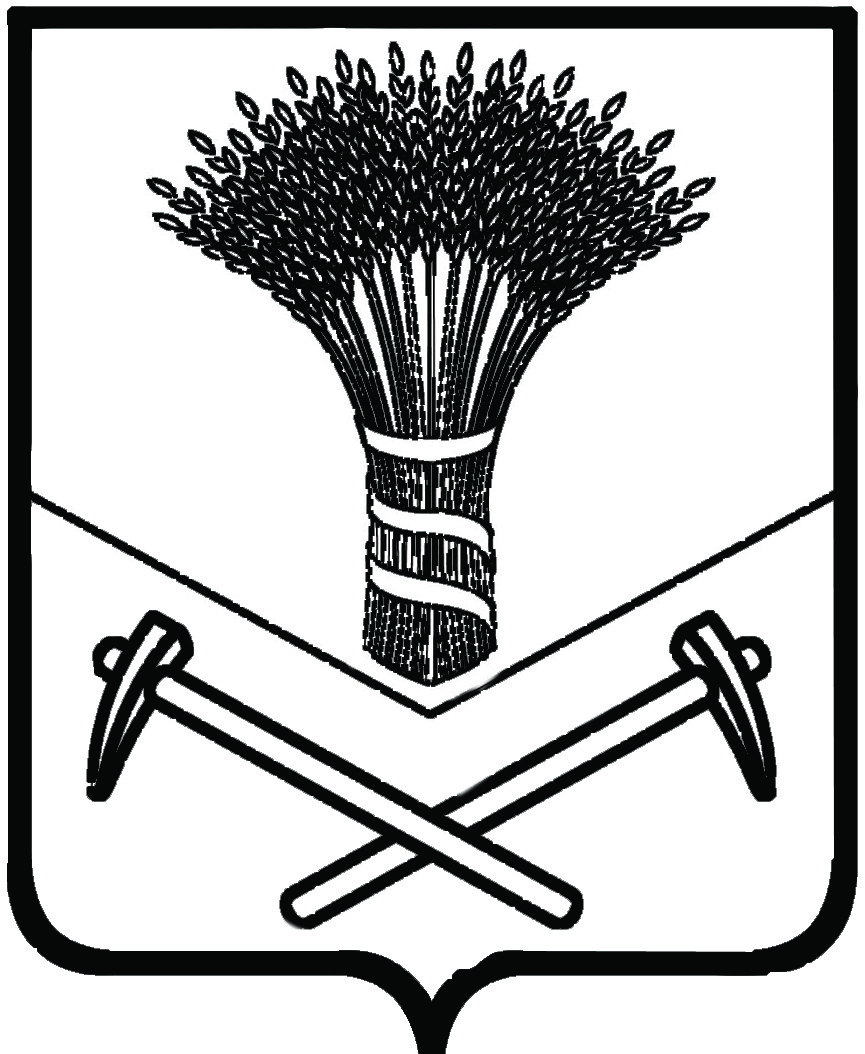 УПРАВЛЕНИЕ НАРОДНОГО ОБРАЗОВАНИЯ АДМИНИСТРАЦИИ  ХОРОЛЬСКОГО МУНИЦИПАЛЬНОГО РАЙОНАПРИКАЗс.Хорольсентября 2020 года                                                                                   № Об утверждении организационного комитета по проведению школьного и муниципального этапов всероссийской олимпиады школьников в 2020-21  учебном году	В соответствии с приказом Министерства образования и науки РФ от 18 ноября 2013 года № 1252 «Об утверждении Порядка проведения всероссийской олимпиады школьников», в целях выявления и развития у обучающихся творческих способностей и интереса к научной (научно-исследовательской) деятельности, пропаганды научных знаний ПРИКАЗЫВАЮ:          1.В срок с 01 сентября по 31 октября 2020 года провести школьный этап всероссийской олимпиады школьников для учащихся 5-11 классов общеобразовательных учреждений по следующим предметам: математика, физика, химия, биология, экология, география, информатика и ИКТ, русский язык, литература, история, обществознание, экономика, право, английский язык, технология, ОБЖ, МХК, астрономия; для учащихся 4 классов - по математике, русскому языку.2. Утвердить состав организационного комитета по проведению школьного и муниципального этапов всероссийской олимпиады школьников (далее – Оргкомитет олимпиады) в 2020-21 учебном году (приложение №1).3.Оргкомитету обеспечить проведение школьного и муниципального этапов всероссийской олимпиады школьников в 2020-21 учебном году в соответствии с Порядком проведения всероссийской олимпиады школьников.          4.Всеволодовой И.Ю., главному специалисту отдела образования и охраны прав детей управления народного образования администрации Хорольского муниципального района, Тушенцовой Т.В., заведующему отделом по методической работе МКУ «СОД МОУ Хорольского муниципального района» в срок до 25 сентября 2020 года:          4.1.Сформировать состав муниципальных предметно-методических комиссий Олимпиады по каждому предмету.           4.2.Разработать требования к организации и проведению школьного этапа всероссийской олимпиады школьников  по общеобразовательным предметам. 5.Руководителям общеобразовательных учреждений: 5.1.Сформировать жюри школьного этапа Олимпиады по предметам в количестве не менее 3-х человек по каждому предмету, с определением председателя и секретаря жюри школьного этапа Олимпиады. 5.2.Обеспечить проведение школьного этапа всероссийской олимпиады школьников  по общеобразовательным предметам в период с 01 сентября по 31 октября 2020 года.   6.Контроль за исполнением настоящего приказа возложить на главного специалиста отдела образования и охраны прав детей управления народного образования администрации Хорольского муниципального района И.Ю. Всеволодову, заведующего отделом по методической работе МКУ «СОД МОУ Хорольского муниципального района» Г.В. Тушенцову.Начальник управлениянародного образования                                                                А.А.АбросимоваС приказом ознакомлены:Приложениек приказу управления народного образования администрации Хорольского муниципального района от    № Составоргкомитета по проведению школьного и муниципального этапов всероссийской олимпиады школьников Председатель оргкомитета: Абросимова А.А.  – начальник управления народного образования  администрации Хорольского муниципального района;Заместитель председателя оргкомитета:  Всеволодова И.Ю. — главный специалист отдела образования и охраны прав детей; Секретарь оргкомитета: Власенко А.А.  – главный специалист отдела по организации работы с детьми и молодежью.Члены оргкомитета:Колосовская Р.М.Зам.начальника управления народного образования  администрации Хорольского муниципального районаЕфименко Е.М.начальник отдела по организации работы с детьми и молодежью;Тушенцова Г.В.заведующий отделом по методической работе МКУ «СОД МОУ Хорольского муниципального района»;Баженова С.Ю.заместитель директора МБОУ школа №1 с.Хороль;Чичик Е.А.заместитель директора МКОУ школа №2 с.Хороль;Синенко И.Н.заместитель директора МКОУ СОШ с.НоводевицаШевченко Л.С.заместитель директора МКОУ школа с.ПоповкаКорчагина Е.В.заместитель директора МКОУ средняя школа с.БлагодатноеДземина М.Б.учитель химии МКОУ средняя школа с.Прилуки, заместитель директора;Алексеенко А.В.заместитель директора МБОУ СОШ пгт.ЯрославскийЮрченко Е.Н.заместитель директора МБОУ СОШ пгт.Ярославский;Степаненко Т.Г.заместитель директора МКОУСОШ с.ЛучкиРадецкая А.А.учитель МКОУ школа с.Вознесенка, заместитель директора;Левик Е.В.руководитель РМО учителей русского языка;Манина О.А.руководитель РМО учителей английского языка;Симаков Е.П.руководитель РМО учителей математики;Юрченко Ю.В.руководитель РМО учителей информатики;Журба И.В.руководитель РМО учителей истории и обществознания;Зотов Д.А.руководитель РМО учителей физики;Ященко Л.В.руководитель РМО учителей биологии и химии;Ергин М.Г.руководитель РМО учителей технологии;Москаленко Е.В.руководитель РМО учителей начальных классов (Ярославский куст)Гильванова Т.В.руководитель РМО учителей начальных классов (Хорольский куст)